国家邮政局公布2023年5月邮政行业运行情况1-5月，邮政行业寄递业务量累计完成602.8亿件，同比增长14.3%。其中,快递业务量（不包含邮政集团包裹业务）累计完成480.9亿件，同比增长17.4%。1-5月，同城快递业务量累计完成49.6亿件，同比增长1.2%；异地快递业务量累计完成420.2亿件，同比增长18.9%；国际/港澳台快递业务量累计完成11.0亿件，同比增长56.9%。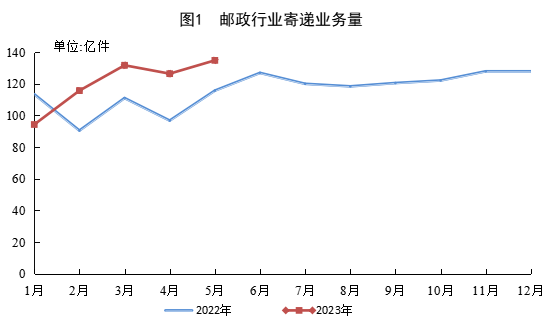 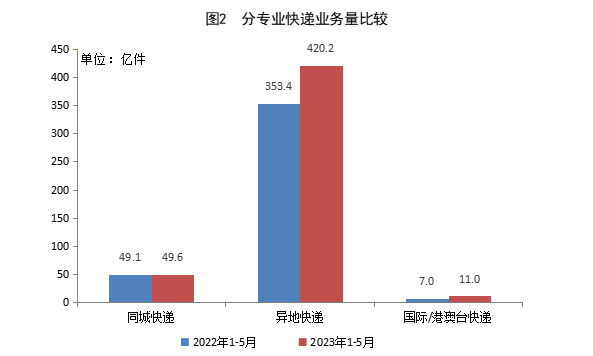 1-5月，邮政行业业务收入（不包含邮政储蓄银行直接营业收入）累计完成5963.9亿元，同比增长12.2%。其中，快递业务收入累计完成4496.8亿元，同比增长12.3%。5月份，邮政行业寄递业务量完成134.8亿件，同比增长16.5%。其中,快递业务量完成109.9亿件，同比增长18.9%。5月份，邮政行业业务收入完成1231.9亿元，同比增长12.2%。其中，快递业务收入完成982.3亿元，同比增长12.6%。1-5月，同城、异地、国际/港澳台快递业务量分别占全部快递业务量的10.3%、87.4%和2.3%；业务收入分别占全部快递收入的5.9%、50.6%和11.0%。与去年同期相比，同城快递业务量的比重下降1.7个百分点，异地快递业务量的比重上升1.1个百分点，国际/港澳台业务量的比重上升0.6个百分点。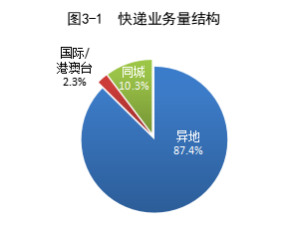 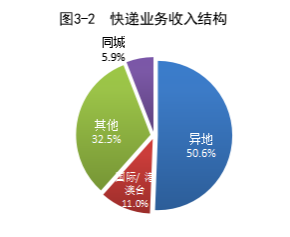 1-5月，东、中、西部地区快递业务量比重分别为76.0%、16.3%和7.7%，业务收入比重分别为76.5%、14.0%和9.5%。与去年同期相比，东部地区快递业务量比重下降1.2个百分点，快递业务收入比重下降0.9个百分点；中部地区快递业务量比重上升1.0个百分点，快递业务收入比重上升0.7个百分点；西部地区快递业务量和快递业务收入比重均上升0.2个百分点。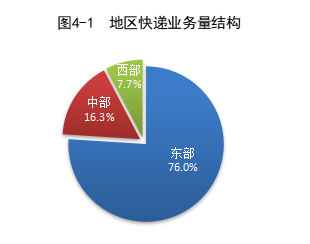 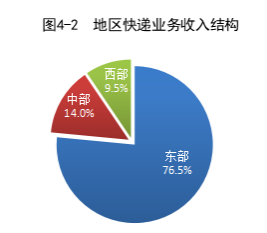 1-5月，快递与包裹服务品牌集中度指数CR8为84.6，较1-4月下降0.1。全国邮政行业发展情况表快递业务收入前50位城市情况表指标名称指标名称单位单位5月份5月份5月份比去年同期增长（%）比去年同期增长（%）比去年同期增长（%）指标名称指标名称单位单位累计累计当月累计当月当月一、邮政行业寄递业务量一、邮政行业寄递业务量万件万件6028454.76028454.71348395.514.316.516.5  1、快递业务  1、快递业务万件万件4808730.64808730.61098987.217.418.918.9  其中：同城  其中：同城万件万件496365.4496365.4109282.21.23.13.1        异地        异地万件万件4201915.14201915.1965148.318.920.120.1        国际/港澳台        国际/港澳台万件万件110450.1110450.124556.756.967.467.4  2、邮政集团寄递业务  2、邮政集团寄递业务万件万件1219724.11219724.1249408.33.57.27.2二、邮政行业业务收入二、邮政行业业务收入亿元亿元5963.95963.91231.912.212.212.2  1、快递业务  1、快递业务亿元亿元4496.84496.8982.312.312.612.6  2、邮政集团寄递业务  2、邮政集团寄递业务亿元亿元163.3163.330.6-1.4-1.7-1.7注：1.邮政行业业务收入中未包括邮政储蓄银行直接营业收入。   2.快递业务中不包含邮政集团包裹业务。注：1.邮政行业业务收入中未包括邮政储蓄银行直接营业收入。   2.快递业务中不包含邮政集团包裹业务。注：1.邮政行业业务收入中未包括邮政储蓄银行直接营业收入。   2.快递业务中不包含邮政集团包裹业务。注：1.邮政行业业务收入中未包括邮政储蓄银行直接营业收入。   2.快递业务中不包含邮政集团包裹业务。注：1.邮政行业业务收入中未包括邮政储蓄银行直接营业收入。   2.快递业务中不包含邮政集团包裹业务。注：1.邮政行业业务收入中未包括邮政储蓄银行直接营业收入。   2.快递业务中不包含邮政集团包裹业务。注：1.邮政行业业务收入中未包括邮政储蓄银行直接营业收入。   2.快递业务中不包含邮政集团包裹业务。注：1.邮政行业业务收入中未包括邮政储蓄银行直接营业收入。   2.快递业务中不包含邮政集团包裹业务。注：1.邮政行业业务收入中未包括邮政储蓄银行直接营业收入。   2.快递业务中不包含邮政集团包裹业务。注：1.邮政行业业务收入中未包括邮政储蓄银行直接营业收入。   2.快递业务中不包含邮政集团包裹业务。分省快递业务量和业务收入情况表分省快递业务量和业务收入情况表分省快递业务量和业务收入情况表分省快递业务量和业务收入情况表分省快递业务量和业务收入情况表分省快递业务量和业务收入情况表分省快递业务量和业务收入情况表分省快递业务量和业务收入情况表分省快递业务量和业务收入情况表单位快递业务量（万件）快递业务量（万件）同比增长（%）同比增长（%）快递业务收入（万元）快递业务收入（万元）同比增长（%）同比增长（%）全国4808730.6 4808730.6 17.4 17.4 44967543.4 44967543.4 12.3 12.3 北京83248.1 83248.1 9.0 9.0 1190676.7 1190676.7 2.6 2.6 天津50437.2 50437.2 15.6 15.6 570282.6 570282.6 12.1 12.1 河北230490.6 230490.6 19.8 19.8 1715523.3 1715523.3 16.3 16.3 山西38859.0 38859.0 62.0 62.0 410781.3 410781.3 41.6 41.6 内蒙古12583.7 12583.7 26.0 26.0 238327.6 238327.6 13.6 13.6 辽宁77754.0 77754.0 28.6 28.6 737256.1 737256.1 17.3 17.3 吉林27971.9 27971.9 52.3 52.3 318827.2 318827.2 38.2 38.2 黑龙江33382.8 33382.8 28.8 28.8 396492.1 396492.1 17.7 17.7 上海131586.9 131586.9 43.4 43.4 7615284.3 7615284.3 9.8 9.8 江苏361906.5 361906.5 15.3 15.3 3374494.0 3374494.0 13.0 13.0 浙江954227.9 954227.9 14.6 14.6 4955865.3 4955865.3 8.7 8.7 安徽146964.0 146964.0 17.3 17.3 986025.4 986025.4 12.6 12.6 福建185201.4 185201.4 20.2 20.2 1482931.9 1482931.9 8.9 8.9 江西77776.4 77776.4 20.9 20.9 666481.6 666481.6 12.0 12.0 山东258787.4 258787.4 16.8 16.8 1992521.1 1992521.1 13.9 13.9 河南211221.9 211221.9 26.0 26.0 1576268.7 1576268.7 23.8 23.8 湖北134893.5 134893.5 12.8 12.8 1132644.7 1132644.7 7.8 7.8 湖南111161.5 111161.5 35.0 35.0 815865.6 815865.6 21.2 21.2 广东1311623.1 1311623.1 12.3 12.3 10571256.8 10571256.8 11.3 11.3 广西47323.4 47323.4 23.9 23.9 498520.7 498520.7 12.3 12.3 海南10194.8 10194.8 39.0 39.0 170388.6 170388.6 26.1 26.1 重庆48994.9 48994.9 20.7 20.7 501846.4 501846.4 15.0 15.0 四川121180.2 121180.2 11.4 11.4 1187097.2 1187097.2 9.6 9.6 贵州23092.4 23092.4 34.7 34.7 323250.4 323250.4 16.4 16.4 云南39239.5 39239.5 18.6 18.6 430905.5 430905.5 14.8 14.8 西藏726.8 726.8 21.4 21.4 20157.4 20157.4 -4.2 -4.2 陕西51836.4 51836.4 43.1 43.1 565092.0 565092.0 25.9 25.9 甘肃9425.7 9425.7 22.1 22.1 187226.7 187226.7 17.0 17.0 青海1711.8 1711.8 35.2 35.2 48241.2 48241.2 32.3 32.3 宁夏4360.0 4360.0 8.0 8.0 72225.0 72225.0 12.3 12.3 新疆10566.9 10566.9 31.2 31.2 214786.2 214786.2 25.1 25.1 排名城市快递业务收入（万元）排名城市快递业务收入（万元）1上海市5947733.926合肥市354985.52广州市2569202.727济南市353898.93深圳市1943035.028石家庄市352146.74杭州市1174568.629保定市340803.75金华（义乌）市1104093.930廊坊市327831.26东莞市954740.231中山市324794.07北京市942277.932沈阳市323400.58苏州市781945.833厦门市319886.09揭阳市652272.434临沂市296637.510佛山市553670.035福州市294788.511成都市551830.036南昌市283318.212武汉市515569.437台州市282573.413郑州市465897.938南通市271723.114汕头市450825.239常州市255671.015天津市449801.340哈尔滨市240730.116泉州市407475.241昆明市227498.217重庆市400756.242南宁市222381.418宁波市367988.243惠州市219220.619长沙市363851.544绍兴市213212.220温州市350002.845长春市196477.821南京市323245.446徐州市187115.822嘉兴市318573.747太原市176257.823无锡市316276.048宿迁市157022.724西安市288981.749潍坊市156845.925青岛市281418.850湖州市155462.9快递业务量前50位城市情况表快递业务量前50位城市情况表快递业务量前50位城市情况表快递业务量前50位城市情况表快递业务量前50位城市情况表快递业务量前50位城市情况表排名城市快递业务量（万件）排名城市快递业务量（万件）1金华（义乌）市487798.1 26嘉兴市47150.0 2广州市422053.1 27绍兴市43110.4 3深圳市242102.0 28中山市39344.0 4揭阳市172973.5 29廊坊市38295.3 5杭州市162567.8 30南京市38189.4 6上海市131586.9 31南通市37311.1 7东莞市125012.0 32青岛市36385.8 8汕头市117497.6 33潮州市35572.8 9苏州市94278.7 34济南市34599.2 10泉州市90819.2 35西安市34163.9 11北京市83248.1 36沈阳市33613.0 12成都市75244.8 37无锡市32789.1 13武汉市69955.5 38宿迁市31308.4 14温州市69725.3 39南昌市29730.6 15长沙市68067.1 40商丘市27904.2 16郑州市66483.3 41邢台市27890.3 17佛山市66458.9 42徐州市25363.9 18临沂市64176.1 43厦门市24784.1 19台州市56682.2 44惠州市24619.9 20保定市55353.9 45昆明市24516.0 21石家庄市55217.2 46湖州市24277.4 22天津市50437.2 47福州市23846.3 23重庆市48994.9 48连云港市22603.5 24合肥市48956.1 49哈尔滨市22068.2 25宁波市48371.0 50潍坊市21777.7 